中国人寿保险股份有限公司广西分公司2020年度校园招聘启事公司简介（一）行业地位中国人寿保险股份有限公司是国内寿险行业的龙头企业，是中国人寿保险（集团）公司的核心成员单位，公司始终占据国内寿险市场领导者的地位。中国人寿广西分公司作为中国人寿保险股份有限公司在广西的分支机构，继2016年成为广西保险业第一家总保费超百亿元的保险公司后，公司继续稳步向前发展，2018年实现总保费132.8亿元，市场份额连续多年稳居市场第一。（二）实力雄厚经过长期的发展和积淀，中国人寿拥有比肩全球的雄厚实力。截至2018年底，中国人寿保险股份有限公司总资产突破3.2万亿元，位居国内寿险业首位。2018年公司实现保费收入5,358.26亿元，市场份额20.4%，市场领先地位稳固。(三)品牌卓越2019年，中国人寿保险（集团）公司位列《财富》世界500强第51位，2019年度中国500最具价值品牌第5位。二、招聘对象（一）国内（含港澳台地区）普通高校2020年毕业的全日制本科、硕士和博士研究生。（二）国外院校本科及以上归国留学生（2019年1月至2020年6月从境外院校获得经国家教育部认证的毕业证书）。三、招聘需求中国人寿广西分公司下辖14个地市分公司、119个县区支公司，461个营销服务部，将提供62个岗位，招聘109名大学生，工作地点覆盖全区各地市，岗位涵盖销售管理类、信息技术类、医学类（核保、核赔和健康险类）、业务管理类、客户服务类、教育培训类、财务管理类、法律与风险管理类、人力资源与综合行政类等各类岗位。广西分公司具体招聘计划如下：四、发展及待遇（一）职业发展1.培养机制：设有基地平台培养、星火计划、展翼计划等各类人才培养项目，通过制式培训、导师辅导、轮岗锻炼、基层实践、人才评价等手段，使员工真正获得成长与发展。2.发展机制：提供上下交流、跨条线交流、跨司交流通道，为员工发展提供广阔平台，帮助员工拓宽视野、丰富履历、提升技能。3.职业生涯规划：设有管理序列、专业技术序列等多条发展通道，通过市场化的选人用人机制、不断优化的职务职级体系，助力员工实现人生价值。（二）薪资待遇1.国企单位正式编制；2.当地有竞争力的薪酬水平；3.对录用到地市或县支公司的大学生，公司提供专项大学生津贴；4.五险一金、企业年金、补充商业保险、带薪年休假等全面保障。五、招聘流程（一）简历投递投递时间：2019年9月2日至11月15日投递渠道：1.手机端：“中国人寿招聘”公众号2.电脑端：中国人寿集团招聘官网：www.chinalife.com.cn/chinalife/zhaopin（二）高校宣讲会： 中国人寿广西分公司校园宣讲会时间：2019年10月18至10月31日。（具体宣讲会时间将在学校就业服务网站上公布，敬请关注。）2019年9月至11月中国人寿全国各大院校宣讲会日程可关注“中国人寿招聘”公众号查询了解。（三）简历筛选：2019年9月至11月简历筛选。（四）笔试：2019年9月至11月分批线上笔试，将通过短信、邮件及“中国人寿招聘”公众号通知。（五）面试：2019年10月至11月分批面试。（六）体检及录用签约：2019年10月至12月分批发放录用通知、签订就业协议。“未来，就看这一投”，今年是共和国成立70周年，也是中国人寿成立70周年，在这重要时刻，中国人寿诚挚期待你的加入，我们希望和优秀的你一起继续茁壮成长！有你有我，未来无限可能。更多关于总公司及其他省分公司校园招聘资讯，请访问中国人寿集团招聘官网：www.chinalife.com.cn/chinalife/zhaopin或关注“中国人寿招聘”公众号。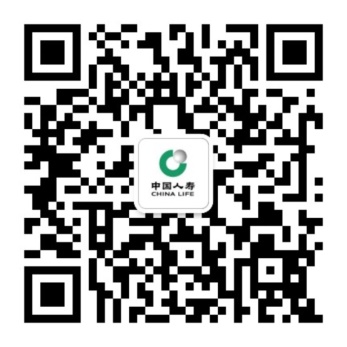 地域岗位类别专业要求专业要求学历要求需求人数需求单位广西管理培训生专业不限，财经类、师范类、管理类、销售类、心理学类等相关专业优先专业不限，财经类、师范类、管理类、销售类、心理学类等相关专业优先全日制本科及以上12全区广西销售管理经济学、金融、保险、市场营销、工商管理等相关专业经济学、金融、保险、市场营销、工商管理等相关专业全日制本科及以上60全区广西信息技术计算机科学与技术、软件工程等软件开发相关专业计算机科学与技术、软件工程等软件开发相关专业全日制本科及以上4区分公司、南宁广西业务管理（医学类）临床医学、中西医结合临床医学等相关专业临床医学、中西医结合临床医学等相关专业全日制本科及以上3区分公司、南宁、柳州、桂林广西人力与综合行政专业不限，统计、保险、金融、人力资源管理、思想政治、哲学、中文专业优先专业不限，统计、保险、金融、人力资源管理、思想政治、哲学、中文专业优先全日制本科及以上5南宁、柳州、桂林、贵港、防城港广西客户服务专业不限专业不限全日制本科及以上3区分公司、南宁、柳州广西教育培训财经类、师范类、管理类、销售类、心理学类等相关专业优先财经类、师范类、管理类、销售类、心理学类等相关专业优先全日制本科及以上16南宁、柳州、桂林、来宾广西财务管理会计学、财务管理、税务等相关专业会计学、财务管理、税务等相关专业全日制本科及以上4区分公司、南宁、柳州广西法律与风险管理审计、风险管理、保险、法学、财务管理等专业审计、风险管理、保险、法学、财务管理等专业全日制本科及以上2桂林、来宾合计合计合计合计109109109备注备注备注岗位职责等内容请登录公司官方网站查看。岗位职责等内容请登录公司官方网站查看。岗位职责等内容请登录公司官方网站查看。岗位职责等内容请登录公司官方网站查看。